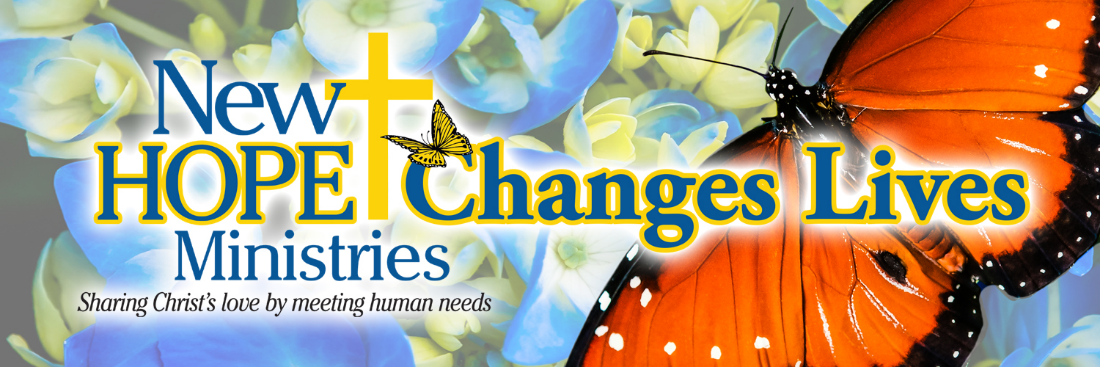 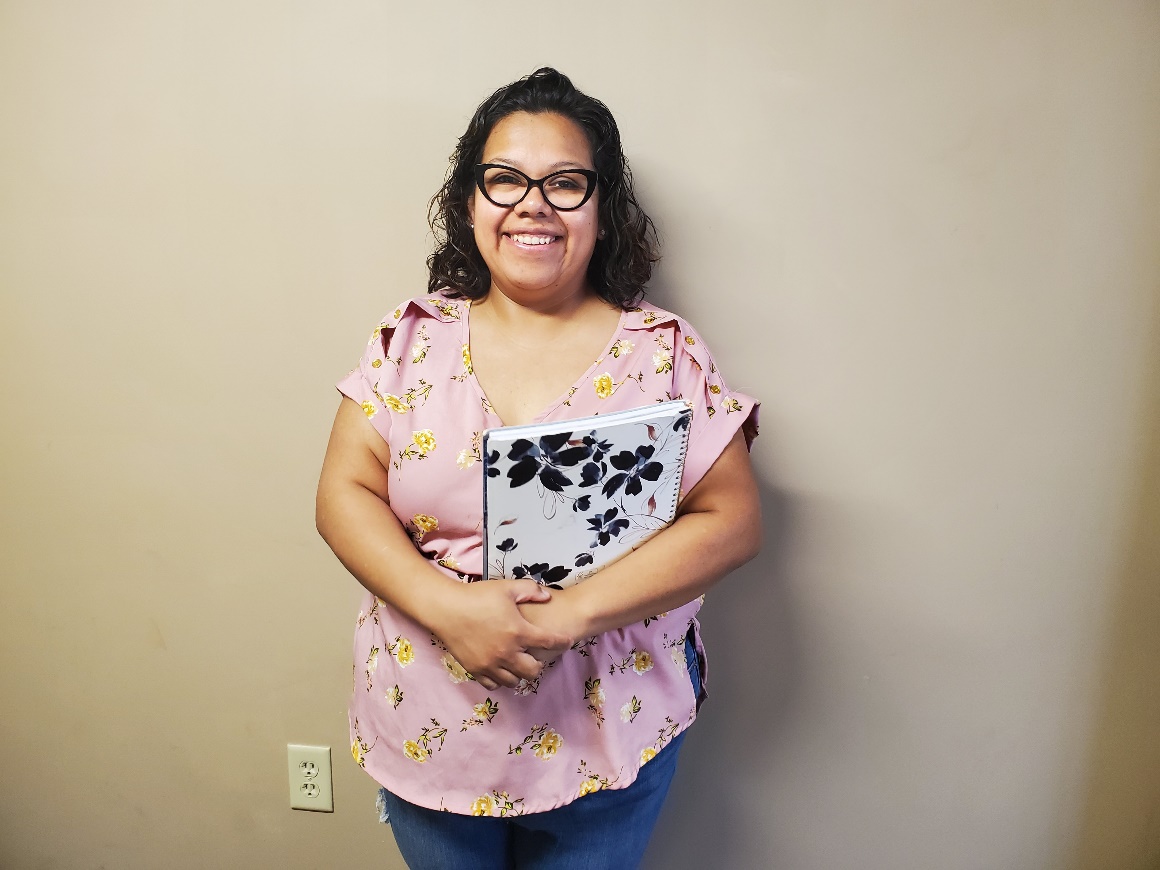 On the right track!Meet Marlene. She came to New Hope Ministries because she was having trouble making ends meet. She found out about our workforce development programs and was really interested in learning more about the different career paths we offer training in. Marlene was grateful for all the help that New Hope was able to provide to help her get back on her feet once more. God is our refuge and strength, an ever-present help in trouble.Psalm 46:1 Need help?  If you know someone needs help with food or dealing with a financial crisis, please contact us. (717) 432-2087Wish list:  Turkeys please!! We can use turkeys or store coupons for free turkeys. Thanks!!   Please see website for specific needs by Center: www.nhm-pa.orgWe could use your help!  Please prayerfully consider volunteering time at New Hope Ministries!  www.nhm-pa.org